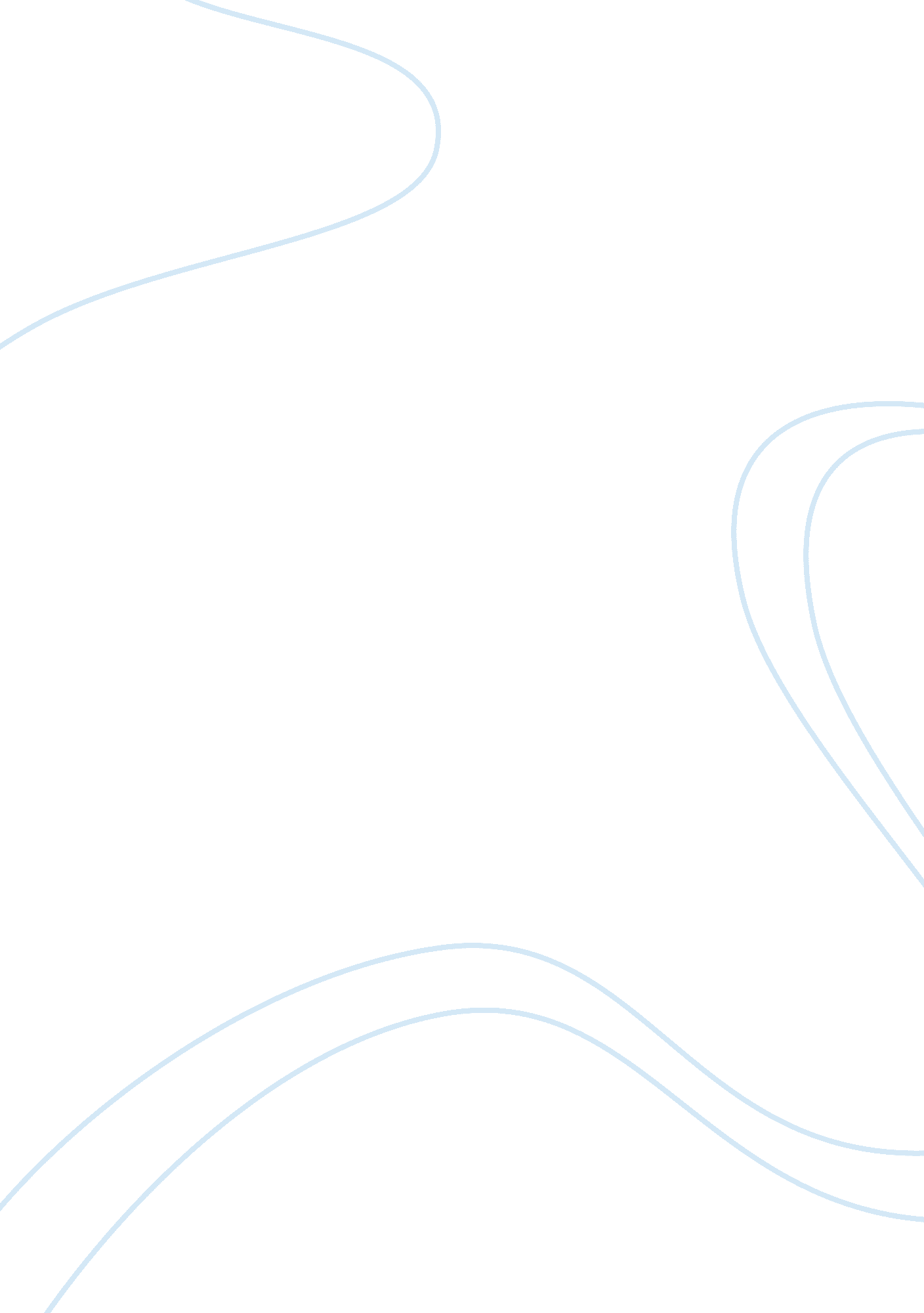 The diaspora studiesSociology, Population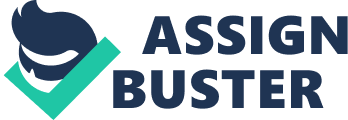 In diaspora studies the major component to focus on is identity. In Hamid's The Reluctant Fundamentalist novel mainly brought out the negative side of America. Ingredients likeculture, religion, foodand language are important issues to deal with identity. People always identified by their culture so the presence of culture and identity mixed with each other. In this novelcultural identityhas processed the main role among the characters. The character Changez struggled to enjoy stable identity for him and for his country. The readers can comprehend that America and Pakistan have some connection in regards cultural and political aspects. He sacrificed for his real identity, his Pakistani culture and his customs to follow western culture and western identity. Being in America his dual identity did not win even though he cannot forget his hybrid culture and cannot follow only one identity. After coming back from America since he taught his students about Anti- American issues. He did not abandon American life, but trying to stay connected with it. He was not happy by sacrificing his real identity since he had witnessed bitter experience. He was not comfortable and his identity remains unstable. When Changez went to America, he did shave his beard instead he protests against American society and show his indifference against America. He did not give up the original culture for the sake of safeguarding him. His social situations molded him to turn against alien country. In the novel the kite runner by Khaled Hosseini the character Amir's immigrant experience was worse and then he understands that following one's own culture was difficult and challenging in a new country. He realized that the lives of immigrant will be changing according to the changes taking place in a new country. In the novel A passage to India by E. M. Forster readers can understand the relationship east and west. If east and west follows best relationships between them there will not be any conflicts. Through A Passage to India people understand the intermingling culture of east and west always lead into the major problem and the supremacy of the west. All the western countries have the false opinion on the east and that need be changed. The component of hybrid culture plays a prominent role in the lives of people. In the novel American Brat by Bapsi Siddwah the character Feroza was the admired and influenced by American like the character Changez. Feroza's life was totally changed after theimmigrationexperience in the west. She was easily adapted to the culture and tradition of America. When she returned to Pakistan continued to follow American culture that was many in liberation. Changez at first admired by theAmerican dream, but at last he erased his admiration towards America. In contrary Feroza's immigrant life changes in a positive way. 